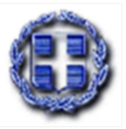 4. ΕΝΤΥΠΟ ΟΙΚΟΝΟΜΙΚΗΣ ΠΡΟΣΦΟΡΑΣ «Υποέργο 2: Προμήθεια ολοκληρωμένης πλατφόρμας ψηφιακών υπηρεσιών, συστημάτων έξυπνων πόλεων και εξοπλισμού βελτίωσης εκπαιδευτικής διαδικασίας στις σχολικές μονάδες του Δήμου Κάτω Νευροκοπίου»ΣΤΟΙΧΕΙΑ ΠΡΟΣΦΕΡΟΝΤΟΣ Ημερομηνία: Επωνυμία: Διεύθυνση: Τηλ: Fax:email: ΠΡΟΣ : ΔΗΜΟ ΚΑΤΩ ΝΕΥΡΟΚΟΠΙΟΥ Ταχ. Δ/νση : Σωκράτους 7, Τ.Κ. 66033, Κάτω ΝευροκόπιΟΙΚΟΝΟΜΙΚΗ ΠΡΟΣΦΟΡΑΠου αφορά στον Διεθνή διαγωνισμό με τίτλο «Προμήθεια ολοκληρωμένης πλατφόρμας ψηφιακών υπηρεσιών, συστημάτων έξυπνων πόλεων και εξοπλισμού βελτίωσης εκπαιδευτικής διαδικασίας στις σχολικές μονάδες του Δήμου Κάτω Νευροκοπίου», Προϋπολογισθείσας δαπάνης 625.195,60 € συμπεριλαμβανομένου του Φ.Π.Α».Αφού έλαβα γνώση των στοιχείων της μελέτης που αφορά στην προμήθεια, την διακήρυξη αυτής με τα παραρτήματά της, καθώς και των συνθηκών εκτέλεσης της προμήθειας αυτής, υποβάλλω την παρούσα προσφορά για το ΤΜΗΜΑ 3 και δηλώνω ότι αποδέχομαι πλήρως και χωρίς επιφύλαξη ταύτα και αναλαμβάνω την παροχή της προμήθειας με τις ακόλουθες τιμές και την συνολική τιμή επί του συνολικού προϋπολογισμού αυτής.……………………., ……/……./……Ο ΠΡΟΣΦΕΡΩΝΕΛΛΗΝΙΚΗ ΔΗΜΟΚΡΑΤΙΑΑΡ. ΜΕΛ. : 5/2021Υποέργο 2: Προμήθεια ολοκληρωμένης πλατφόρμας ψηφιακών υπηρεσιών, συστημάτων έξυπνων πόλεων και εξοπλισμού βελτίωσης εκπαιδευτικής διαδικασίας στις σχολικές μονάδες του Δήμου Κάτω ΝευροκοπίουΠΕΡΙΦΕΡΕΙΑ ΑΝΑΤΟΛΙΚΗΣ ΜΑΚΕΔΟΝΙΑΣ ΚΑΙ ΘΡΑΚΗΣ ΑΡ. ΜΕΛ. : 5/2021Υποέργο 2: Προμήθεια ολοκληρωμένης πλατφόρμας ψηφιακών υπηρεσιών, συστημάτων έξυπνων πόλεων και εξοπλισμού βελτίωσης εκπαιδευτικής διαδικασίας στις σχολικές μονάδες του Δήμου Κάτω ΝευροκοπίουΔΗΜΟΣ ΚΑΤΩ ΝΕΥΡΟΚΟΠΙΟΥ ΑΡ. ΜΕΛ. : 5/2021Υποέργο 2: Προμήθεια ολοκληρωμένης πλατφόρμας ψηφιακών υπηρεσιών, συστημάτων έξυπνων πόλεων και εξοπλισμού βελτίωσης εκπαιδευτικής διαδικασίας στις σχολικές μονάδες του Δήμου Κάτω ΝευροκοπίουΔΙΕΥΘΥΝΣΗ ΟΙΚΟΝΟΜΙΚΩΝ ΥΠΗΡΕΣΙΩΝΤΜΗΜΑ ΠΡΟΥ/ΣΜΟΥ, ΛΟΓΙΣΤΗΡΙΟΥ & ΟΙΚΟΝΟΜΙΚΗΣ ΠΛΗΡΟΦΟΡΙΣΗΣΔιεύθυνση: ΣΩΚΡΑΤΟΥΣ 7Τηλέφωνα: 2523350106E-mail: nevrokop@otenet.grΑΡ. ΜΕΛ. : 5/2021Υποέργο 2: Προμήθεια ολοκληρωμένης πλατφόρμας ψηφιακών υπηρεσιών, συστημάτων έξυπνων πόλεων και εξοπλισμού βελτίωσης εκπαιδευτικής διαδικασίας στις σχολικές μονάδες του Δήμου Κάτω ΝευροκοπίουΤΜΗΜΑ 3: «Προμήθεια ολοκληρωμένης πλατφόρμας ψηφιακών υπηρεσιών, συστημάτων έξυπνων πόλεων» ΤΜΗΜΑ 3: «Προμήθεια ολοκληρωμένης πλατφόρμας ψηφιακών υπηρεσιών, συστημάτων έξυπνων πόλεων» ΤΜΗΜΑ 3: «Προμήθεια ολοκληρωμένης πλατφόρμας ψηφιακών υπηρεσιών, συστημάτων έξυπνων πόλεων» ΤΜΗΜΑ 3: «Προμήθεια ολοκληρωμένης πλατφόρμας ψηφιακών υπηρεσιών, συστημάτων έξυπνων πόλεων» ΤΜΗΜΑ 3: «Προμήθεια ολοκληρωμένης πλατφόρμας ψηφιακών υπηρεσιών, συστημάτων έξυπνων πόλεων» ΤΜΗΜΑ 3: «Προμήθεια ολοκληρωμένης πλατφόρμας ψηφιακών υπηρεσιών, συστημάτων έξυπνων πόλεων» ΤΜΗΜΑ 3: «Προμήθεια ολοκληρωμένης πλατφόρμας ψηφιακών υπηρεσιών, συστημάτων έξυπνων πόλεων» ΤΜΗΜΑ 3: «Προμήθεια ολοκληρωμένης πλατφόρμας ψηφιακών υπηρεσιών, συστημάτων έξυπνων πόλεων» Α/ΑΦάση ΥλοποίησηςΠαραδοτέοΜονάδα ΜέτρησηςΑριθμός Μοναδιαίο Κόστος Κόστος Πλέον ΦΠΑΣυνολικό Κόστος με ΦΠΑΑΠρομήθεια πληροφοριακών συστημάτων - Αρχικοποίηση - Παραμετροποίηση στις ανάγκες του Δήμου Κάτω ΝευροκοπίουΣύστημα αποτύπωσης σημείων και επιφανειών ενδιαφέροντοςΤεμ.1ΑΠρομήθεια πληροφοριακών συστημάτων - Αρχικοποίηση - Παραμετροποίηση στις ανάγκες του Δήμου Κάτω ΝευροκοπίουΣύστημα αποτύπωσης διαδρομών ενδιαφέροντοςΤεμ.1ΑΠρομήθεια πληροφοριακών συστημάτων - Αρχικοποίηση - Παραμετροποίηση στις ανάγκες του Δήμου Κάτω ΝευροκοπίουΣύστημα διαχείρισης ηλεκτρονικών ψηφοφοριώνΤεμ.1ΑΠρομήθεια πληροφοριακών συστημάτων - Αρχικοποίηση - Παραμετροποίηση στις ανάγκες του Δήμου Κάτω ΝευροκοπίουΣύστημα διαχείρισης ηλεκτρονικών διαβουλεύσεωνΤεμ.1ΑΠρομήθεια πληροφοριακών συστημάτων - Αρχικοποίηση - Παραμετροποίηση στις ανάγκες του Δήμου Κάτω ΝευροκοπίουΣύστημα διαχείρισης κοιμητηρίωνΤεμ.1ΑΠρομήθεια πληροφοριακών συστημάτων - Αρχικοποίηση - Παραμετροποίηση στις ανάγκες του Δήμου Κάτω ΝευροκοπίουΣύστημα διαχείρισης διαχείρισης τουριστικού προϊόντοςΤεμ.1ΒΑποτυπώσεις –  Δημιουργία του συνόλου του ψηφιακού περιεχομένου Διενέργεια αποτυπώσεων σημείων και επιφανειών ενδιαφέροντοςΑριθμός Σημείων3000ΒΑποτυπώσεις –  Δημιουργία του συνόλου του ψηφιακού περιεχομένου Διενέργεια αποτυπώσεων διαδρομών ενδιαφέροντοςΑριθμός Σημείων120ΒΑποτυπώσεις –  Δημιουργία του συνόλου του ψηφιακού περιεχομένου Διενέργεια αποτυπώσεων σημείων ενδιαφέροντος, δημιουργία υλικού για τον τουριστικό οδηγόΑριθμός Σημείων150ΒΑποτυπώσεις –  Δημιουργία του συνόλου του ψηφιακού περιεχομένου Διενέργεια αποτυπώσεων σημείων ταφήςΑριθμός Σημείων1200ΒΑποτυπώσεις –  Δημιουργία του συνόλου του ψηφιακού περιεχομένου Διενέργεια αποτυπώσεων οστεοφυλακίωνΑριθμός Σημείων900ΓΔιαλειτουργικότητα με την οικονομική διαχείρισηΔιαλειτουργικότητα με την οικονομική διαχείρισηΑ/Μ2ΔΠιλοτική λειτουργία και εκπαίδευσηΕκπαιδευμένοι χρήστες και διαχειριστέςΑ/Μ2ΔΠιλοτική λειτουργία και εκπαίδευσηΕγχειρίδια χρήσηςΑ/Μ1ΔΠιλοτική λειτουργία και εκπαίδευσηΑναφορά προβλημάτων και δυσλειτουργιώνΑ/Μ2ΓΕΝΙΚΟ ΣΥΝΟΛΟΓΕΝΙΚΟ ΣΥΝΟΛΟΓΕΝΙΚΟ ΣΥΝΟΛΟΓΕΝΙΚΟ ΣΥΝΟΛΟΓΕΝΙΚΟ ΣΥΝΟΛΟΓΕΝΙΚΟ ΣΥΝΟΛΟ